РЕСПУБЛИКА КРЫМВЕРХОРЕЧЕНСКИЙ СЕЛЬСКИЙ СОВЕТБАХЧИСАРАЙСКИЙ РАЙОНСЕССИЯ  2 СОЗЫВА                                                  РЕШЕНИЕ №                        ПРОЕКТ от  _____________2023г._                                                                              с. Верхоречье                                                                                                                                                                                                                                                                                                                                                                                                                                                                                                                                                                                                                                                                                                                                                                                                                                                                                                                                                                                          О внесении изменений в решение Верхореченского сельского совета Бахчисарайского района Республики Крым от 23.12.2022 года № 136 «О бюджете Верхореченского сельского поселения Бахчисарайского района Республики Крым на 2023 год и плановый период 2024 и 2025 годов»                     Руководствуясь Бюджетным кодексом Российской Федерации, Федеральным законом от 06.10.2003 №131-ФЗ «Об общих принципах организации местного самоуправления в Российской Федерации», Законом Республики Крым от 28.11.2014 №16-ЗРК/2014 «О межбюджетных отношениях в Республике Крым», Законом Республики Крым от 15 декабря 2022 года №355-ЗРК/2022 «О бюджете Республики Крым на 2023 год и на плановый период 2024 и 2025 годов», приказом Министерства финансов Российской Федерации от 24.05.2022 №82н «О Порядке формирования и применения кодов бюджетной классификации Российской Федерации , их структуре и принципах назначения», приказом Министерства финансов Российской Федерации  от 17.05.2022 №75н «Об утверждении кодов (перечней кодов) бюджетной классификации Российской Федерации на 2023 год (на 2023 и на плановый период 2024 и 2025 годов)», распоряжением Совета министров Республики Крым от 15.05.2023 №711-р «О распределении субсидии из бюджета Республики Крым бюджетам муниципальных образований Республики Крым на софинансирование проектов инициативного бюджетирования в Республике Крым на 2023 год», главным распорядителем бюджетных средств Республики Крым по которым является Министерство жилищно-коммунального хозяйства Республики Крым, распоряжением Совета министров Республики Крым от 09.06.2023 №938-р «О распределении субсидии из бюджета Республики Крым бюджетам муниципальных образований Республики Крым на софинансирование расходных обязательств, связанных с реализацией мероприятий по обеспечению уличным освещением территорий муниципальных образований Республики Крым в рамках реализации Государственной программы Республики Крым «Развитие топливно-энергетического комплекса Республики Крым» на 2023 год», главным распорядителем бюджетных средств Республики Крым по которым является Министерство топлива и энергетики Республики Крым, Уставом муниципального образования  Верхореченское сельское поселение Бахчисарайского района Республики Крым,  Положением о бюджетном процессе в муниципальном образовании Верхореченское сельское поселение Бахчисарайского района Республики Крым, утвержденным решением 17 сессии Верхореченского сельского совета Бахчисарайского района Республики Крым 1-го созыва от 14.12.2015 №183 (с изменениями), другими законодательными и нормативными актами Республики Крым и правовыми актами органов местного самоуправления муниципального образования Верхореченское сельское поселение Бахчисарайского района Республики Крым                          ВЕРХОРЕЧЕНСКИЙ   СЕЛЬСКИЙ СОВЕТ РЕШИЛ:   Внести   в решение    Верхореченского сельского совета Бахчисарайского района Республики Крым от 23.12. 2022 года № 136 «О бюджете Верхореченского сельского поселения Бахчисарайского района Республики Крым на 2023 год и плановый период 2024 и 2025 годов» следующие изменения: 1.Пункт 1 решения изложить в новой редакции:«1. Утвердить основные характеристики бюджета Верхореченского сельского поселения Бахчисарайского района Республики Крым на 2023 год:1)  общий объём доходов в сумме 13 577 747,77 рублей, в том числе: налоговые и неналоговые доходы в сумме 6 674 762,00 рубля, безвозмездные поступления (межбюджетные трансферты) в сумме 6 902 985,77 рублей; 2)  общий объем расходов в сумме 15 058 791,77 рублей; 3)  дефицита бюджета в сумме 1 654 895,00 рублей; 4) остатки средств местного бюджета на 01.01.2023 года в сумме 1 654 895,17 рублей. 5)  верхний предел муниципального внутреннего долга на 01 января 2024 года в сумме 0,00 рублей, в том числе верхний предел долга по муниципальным гарантиям в сумме 0,00 рублей.»2.Приложения 1,2,3,4,5,7   изложить в новой редакции (прилагаются).3. Контроль за выполнением настоящего решения возложить на постоянную планово-бюджетную комиссию.4. Настоящее решение вступает в силу со дня его официального опубликования (обнародования).5. Настоящее Решение подлежит обнародованию на официальном Портале Правительства Республики Крым на странице Бахчисарайского муниципального района //bahch.rk.gov.ru/ раздела «Органы местного самоуправления»«Муниципальные образования Бахчисарайского района» в подразделе «Верхореченское сельское поселение». Председатель Верхореченского сельского совета-                          К.Н.Османова                                                                                                                                       глава администрации Верхореченского сельского                                                     поселения                                                                                                                                          Приложение 7                                                                                                                                                                                    к решению Верхореченского сельского совета                                                                                                                                                                                                                                                                                                                                                                                                                           Бахчисарайского района Республики Крым                                                                                                                            "О    бюджете Верхореченского сельского поселения                                                                                                       Бахчисарайского района Республики Крым на                                                                                                        2023 год и плановый период 2024 и 2025 годов»                                                                                                       от 23.12.2022 № 136 (в редакции решения Верхореченского                                                                                                        сельского совета Бахчисарайского района Республики Крым                                                                                                       от ____________ №_________)Объем межбюджетных трансфертов, получаемых бюджетом Верхореченского сельского поселения Бахчисарайского района Республики Крым из других бюджетов бюджетной системы Российской Федерации на 2023год                                                                                                                                 (рублей)Приложение 1Приложение 1к решению Верхореченского сельского совета Бахчисарайского района Республики Крым от 23.12.2022 №136 "О бюджете Верхореченского сельского поселения Бахчисарайского района Республики Крым на 2023 год и плановый период 2024 и 2025 годов" (в редакции решения Верхореченского сельского совета Бахчисарайского района Республики Крым от __________ №____)к решению Верхореченского сельского совета Бахчисарайского района Республики Крым от 23.12.2022 №136 "О бюджете Верхореченского сельского поселения Бахчисарайского района Республики Крым на 2023 год и плановый период 2024 и 2025 годов" (в редакции решения Верхореченского сельского совета Бахчисарайского района Республики Крым от __________ №____)Объем поступлений доходов в бюджет Верхореченского сельского поселения Бахчисарайского района Республики Крым по кодам видов(подвидов) доходов и соответствующих им кодов аналитической группы подвидов доходов бюджета на 2023 годОбъем поступлений доходов в бюджет Верхореченского сельского поселения Бахчисарайского района Республики Крым по кодам видов(подвидов) доходов и соответствующих им кодов аналитической группы подвидов доходов бюджета на 2023 годОбъем поступлений доходов в бюджет Верхореченского сельского поселения Бахчисарайского района Республики Крым по кодам видов(подвидов) доходов и соответствующих им кодов аналитической группы подвидов доходов бюджета на 2023 годОбъем поступлений доходов в бюджет Верхореченского сельского поселения Бахчисарайского района Республики Крым по кодам видов(подвидов) доходов и соответствующих им кодов аналитической группы подвидов доходов бюджета на 2023 год(рублей)(рублей)(рублей)(рублей)Код классификации Российской ФедерацииНаименование доходовНаименование доходовСуммаКод классификации Российской ФедерацииНаименование доходовНаименование доходовСумма1223000 1 00 00000 00 0000 000НАЛОГОВЫЕ И НЕНАЛОГОВЫЕ ДОХОДЫНАЛОГОВЫЕ И НЕНАЛОГОВЫЕ ДОХОДЫ6 674 762,00000 1 01 00000 00 0000 000НАЛОГИ НА ПРИБЫЛЬ, ДОХОДЫНАЛОГИ НА ПРИБЫЛЬ, ДОХОДЫ1 030 590,00000 1 01 02000 01 0000 110Налог на доходы физических лицНалог на доходы физических лиц1 030 590,00000 1 01 02010 01 0000 110Налог на доходы физических лиц с доходов, источником которых является налоговый агент, за исключением доходов, в отношении которых исчисление и уплата налога осуществляются в соответствии со статьями 227, 227.1 и 228 Налогового кодекса Российской Федерации, а также доходов от долевого участия в организации, полученных в виде дивидендовНалог на доходы физических лиц с доходов, источником которых является налоговый агент, за исключением доходов, в отношении которых исчисление и уплата налога осуществляются в соответствии со статьями 227, 227.1 и 228 Налогового кодекса Российской Федерации, а также доходов от долевого участия в организации, полученных в виде дивидендов1 030 590,00182 1 01 02010 01 0000 110Налог на доходы физических лиц с доходов, источником которых является налоговый агент, за исключением доходов, в отношении которых исчисление и уплата налога осуществляются в соответствии со статьями 227, 227.1 и 228 Налогового кодекса Российской Федерации, а также доходов от долевого участия в организации, полученных в виде дивидендовНалог на доходы физических лиц с доходов, источником которых является налоговый агент, за исключением доходов, в отношении которых исчисление и уплата налога осуществляются в соответствии со статьями 227, 227.1 и 228 Налогового кодекса Российской Федерации, а также доходов от долевого участия в организации, полученных в виде дивидендов1 030 590,00000 1 05 00000 00 0000 000НАЛОГИ НА СОВОКУПНЫЙ ДОХОДНАЛОГИ НА СОВОКУПНЫЙ ДОХОД5 520,00000 1 05 03000 01 0000 110Единый сельскохозяйственный налогЕдиный сельскохозяйственный налог5 520,00000 1 05 03010 01 0000 110Единый сельскохозяйственный налогЕдиный сельскохозяйственный налог5 520,00182 1 05 03010 01 0000 110Единый сельскохозяйственный налогЕдиный сельскохозяйственный налог5 520,00000 1 06 00000 00 0000 000НАЛОГИ НА ИМУЩЕСТВОНАЛОГИ НА ИМУЩЕСТВО1 158 020,00000 1 06 01000 00 0000 110Налог на имущество физических лицНалог на имущество физических лиц297 000,00000 1 06 01030 10 0000 110Налог на имущество физических лиц, взимаемый по ставкам, применяемым к объектам налогообложения, расположенным в границах сельских поселенийНалог на имущество физических лиц, взимаемый по ставкам, применяемым к объектам налогообложения, расположенным в границах сельских поселений297 000,00182 1 06 01030 10 0000 110Налог на имущество физических лиц, взимаемый по ставкам, применяемым к объектам налогообложения, расположенным в границах сельских поселенийНалог на имущество физических лиц, взимаемый по ставкам, применяемым к объектам налогообложения, расположенным в границах сельских поселений297 000,00000 1 06 01000 00 0000 110Земельный налог с организаций,Земельный налог с организаций,100 000,00000 1 06 06033 10 0000 110Земельный налог с организаций, обладающих земельным участком, расположенным в границах сельских поселенийЗемельный налог с организаций, обладающих земельным участком, расположенным в границах сельских поселений100 000,00182 1 06 06033 10 0000 110Земельный налог с организаций, обладающих земельным участком, расположенным в границах сельских поселенийЗемельный налог с организаций, обладающих земельным участком, расположенным в границах сельских поселений100 000,00000 1 06 01000 00 0000 110Земельный налог с физических лицЗемельный налог с физических лиц761 020,00000 1 06 06043 10 0000 110Земельный налог с физических лиц, обладающих земельным участком, расположенным в границах сельских поселенийЗемельный налог с физических лиц, обладающих земельным участком, расположенным в границах сельских поселений761 020,00182 1 06 06043 10 0000 110Земельный налог с физических лиц, обладающих земельным участком, расположенным в границах сельских поселенийЗемельный налог с физических лиц, обладающих земельным участком, расположенным в границах сельских поселений761 020,00000 1 11 00000 00 0000 000ДОХОДЫ ОТ ИСПОЛЬЗОВАНИЯ ИМУЩЕСТВА, НАХОДЯЩЕГОСЯ В ГОСУДАРСТВЕННОЙ И МУНИЦИПАЛЬНОЙ СОБСТВЕННОСТИДОХОДЫ ОТ ИСПОЛЬЗОВАНИЯ ИМУЩЕСТВА, НАХОДЯЩЕГОСЯ В ГОСУДАРСТВЕННОЙ И МУНИЦИПАЛЬНОЙ СОБСТВЕННОСТИ845 950,00000 1 11 05025 10 0000 120Доходы, получаемые в виде арендной платы, а также средства от продажи права на заключение договоров аренды за земли, находящиеся в собственности сельских поселений (за исключением земельных участков муниципальных бюджетных и автономных учреждений)Доходы, получаемые в виде арендной платы, а также средства от продажи права на заключение договоров аренды за земли, находящиеся в собственности сельских поселений (за исключением земельных участков муниципальных бюджетных и автономных учреждений)340 200,00931 1 11 05025 10 0000 120Доходы, получаемые в виде арендной платы, а также средства от продажи права на заключение договоров аренды за земли, находящиеся в собственности сельских поселений (за исключением земельных участков муниципальных бюджетных и автономных учреждений)Доходы, получаемые в виде арендной платы, а также средства от продажи права на заключение договоров аренды за земли, находящиеся в собственности сельских поселений (за исключением земельных участков муниципальных бюджетных и автономных учреждений)340 200,00000 1 11 05075 10 0000 120Доходы от сдачи в аренду имущества, составляющего казну сельских поселений (за исключением земельных участков)Доходы от сдачи в аренду имущества, составляющего казну сельских поселений (за исключением земельных участков)505 700,00931 1 11 05075 10 0000 120Доходы от сдачи в аренду имущества, составляющего казну сельских поселений (за исключением земельных участков)Доходы от сдачи в аренду имущества, составляющего казну сельских поселений (за исключением земельных участков)505 700,00000 1 11 05325 10 0000 120Плата по соглашениям об установлении сервитута, заключенным органами местного самоуправления сельских поселений, государственными или муниципальными предприятиями либо государственными или муниципальными учреждениями в отношении земельных участков, находящихся в собственности сельских поселенийПлата по соглашениям об установлении сервитута, заключенным органами местного самоуправления сельских поселений, государственными или муниципальными предприятиями либо государственными или муниципальными учреждениями в отношении земельных участков, находящихся в собственности сельских поселений50,00931 1 11 05325 10 0000 120Плата по соглашениям об установлении сервитута, заключенным органами местного самоуправления сельских поселений, государственными или муниципальными предприятиями либо государственными или муниципальными учреждениями в отношении земельных участков, находящихся в собственности сельских поселенийПлата по соглашениям об установлении сервитута, заключенным органами местного самоуправления сельских поселений, государственными или муниципальными предприятиями либо государственными или муниципальными учреждениями в отношении земельных участков, находящихся в собственности сельских поселений50,00000 1 14 00000 00 0000 000ДОХОДЫ ОТ ПРОДАЖИ МАТЕРИАЛЬНЫХ И НЕМАТЕРИАЛЬНЫХ АКТИВОВДОХОДЫ ОТ ПРОДАЖИ МАТЕРИАЛЬНЫХ И НЕМАТЕРИАЛЬНЫХ АКТИВОВ3 594 682,00000 1 14 02053 10 0000 410Доходы от реализации иного имущества, находящегося в собственности сельских поселений (за исключением имущества муниципальных бюджетных и автономных учреждений, а также имущества муниципальных унитарных предприятий, в том числе казенных), в части реализации основных средств по указанному имуществуДоходы от реализации иного имущества, находящегося в собственности сельских поселений (за исключением имущества муниципальных бюджетных и автономных учреждений, а также имущества муниципальных унитарных предприятий, в том числе казенных), в части реализации основных средств по указанному имуществу1 297 000,00931 1 14 02053 10 0000 410Доходы от реализации иного имущества, находящегося в собственности сельских поселений (за исключением имущества муниципальных бюджетных и автономных учреждений, а также имущества муниципальных унитарных предприятий, в том числе казенных), в части реализации основных средств по указанному имуществуДоходы от реализации иного имущества, находящегося в собственности сельских поселений (за исключением имущества муниципальных бюджетных и автономных учреждений, а также имущества муниципальных унитарных предприятий, в том числе казенных), в части реализации основных средств по указанному имуществу1 297 000,00000 1 14 06025 10 0000 430Доходы от продажи земельных участков, находящихся в собственности сельских поселений (за исключением земельных участков муниципальных бюджетных и автономных учреждений)Доходы от продажи земельных участков, находящихся в собственности сельских поселений (за исключением земельных участков муниципальных бюджетных и автономных учреждений)2 297 682,00931 1 14 06025 10 0000 430Доходы от продажи земельных участков, находящихся в собственности сельских поселений (за исключением земельных участков муниципальных бюджетных и автономных учреждений)Доходы от продажи земельных участков, находящихся в собственности сельских поселений (за исключением земельных участков муниципальных бюджетных и автономных учреждений)2 297 682,00000 1 14 07030 10 0000 410Доходы от продажи недвижимого имущества одновременно с занятыми такими объектами недвижимого имущества земельными участками, которые расположены в границах сельских поселений, находятся в федеральной собственности и осуществление полномочий по управлению и распоряжению которыми передано органам государственной власти субъектов Российской ФедерацииДоходы от продажи недвижимого имущества одновременно с занятыми такими объектами недвижимого имущества земельными участками, которые расположены в границах сельских поселений, находятся в федеральной собственности и осуществление полномочий по управлению и распоряжению которыми передано органам государственной власти субъектов Российской Федерации0,00931 1 14 07030 10 0000 410Доходы от продажи недвижимого имущества одновременно с занятыми такими объектами недвижимого имущества земельными участками, которые расположены в границах сельских поселений, находятся в федеральной собственности и осуществление полномочий по управлению и распоряжению которыми передано органам государственной власти субъектов Российской ФедерацииДоходы от продажи недвижимого имущества одновременно с занятыми такими объектами недвижимого имущества земельными участками, которые расположены в границах сельских поселений, находятся в федеральной собственности и осуществление полномочий по управлению и распоряжению которыми передано органам государственной власти субъектов Российской Федерации0,00000 1 17 00000 00 0000 000ПРОЧИЕ НЕНАЛОГОВЫЕ ДОХОДЫПРОЧИЕ НЕНАЛОГОВЫЕ ДОХОДЫ40 000,00000 1 17 15030 10 0000 150Инициативные платежи, зачисляемые в бюджеты сельских поселенийИнициативные платежи, зачисляемые в бюджеты сельских поселений40 000,00931 1 17 15030 10 0000 150Инициативные платежи, зачисляемые в бюджеты сельских поселенийИнициативные платежи, зачисляемые в бюджеты сельских поселений40 000,00000 2 00 00000 00 0000 000БЕЗВОЗМЕЗДНЫЕ ПОСТУПЛЕНИЯБЕЗВОЗМЕЗДНЫЕ ПОСТУПЛЕНИЯ6 902 985,77000 2 02 00000 00 0000 000БЕЗВОЗМЕЗДНЫЕ ПОСТУПЛЕНИЯ ОТ ДРУГИХ БЮДЖЕТОВ БЮДЖЕТНОЙ СИСТЕМЫ РОССИЙСКОЙ ФЕДЕРАЦИИБЕЗВОЗМЕЗДНЫЕ ПОСТУПЛЕНИЯ ОТ ДРУГИХ БЮДЖЕТОВ БЮДЖЕТНОЙ СИСТЕМЫ РОССИЙСКОЙ ФЕДЕРАЦИИ6 902 985,77000 2 02 15001 10 0000 150Дотации бюджетам сельских поселений на выравнивание бюджетной обеспеченности из бюджета субъекта Российской ФедерацииДотации бюджетам сельских поселений на выравнивание бюджетной обеспеченности из бюджета субъекта Российской Федерации1 057 736,00931 2 02 15001 10 0000 150Дотации бюджетам сельских поселений на выравнивание бюджетной обеспеченности из бюджета субъекта Российской ФедерацииДотации бюджетам сельских поселений на выравнивание бюджетной обеспеченности из бюджета субъекта Российской Федерации1 057 736,00000 2 02 16001 10 0000 150Дотации бюджетам сельских поселений на выравнивание бюджетной обеспеченности из бюджетов муниципальных районовДотации бюджетам сельских поселений на выравнивание бюджетной обеспеченности из бюджетов муниципальных районов897 857,00931 2 02 16001 10 0000 150Дотации бюджетам сельских поселений на выравнивание бюджетной обеспеченности из бюджетов муниципальных районовДотации бюджетам сельских поселений на выравнивание бюджетной обеспеченности из бюджетов муниципальных районов897 857,00000 2 02 29000 10 0000 150Субсидии бюджетам сельских поселений за счет средств резервного фонда Президента Российской ФедерацииСубсидии бюджетам сельских поселений за счет средств резервного фонда Президента Российской Федерации              4 654 200,77   000 2 02 29999 10 0000 150Прочие субсидии бюджетам сельских поселенийПрочие субсидии бюджетам сельских поселений              4 654 200,77   931 2 02 29999 10 3730 150Прочие субсидии бюджетам сельских поселений (на благоустройство общественных территорий в части обустройства контейнерных площадок для сбора ТКО)Прочие субсидии бюджетам сельских поселений (на благоустройство общественных территорий в части обустройства контейнерных площадок для сбора ТКО)             2 600 000,00   931 2 02 29999 10 6000 150Прочие субсидии бюджетам сельских поселений (на софинансирование расходных обязательств, связанных с реализацией мероприятий по обеспечению уличным освещением территорий муниципальных образований Республики Крым)Прочие субсидии бюджетам сельских поселений (на софинансирование расходных обязательств, связанных с реализацией мероприятий по обеспечению уличным освещением территорий муниципальных образований Республики Крым)              1 154 200,77   931 2 02 29999 10 7007 150Прочие субсидии бюджетам сельских поселений (на софинансирование реализации проектов инициативного бюджетирования в Республике Крым)Прочие субсидии бюджетам сельских поселений (на софинансирование реализации проектов инициативного бюджетирования в Республике Крым)                 900 000,00   000 2 02 30024 10 0000 150Субвенции бюджетам сельских поселений на выполнение передаваемых полномочий субъектов Российской ФедерацииСубвенции бюджетам сельских поселений на выполнение передаваемых полномочий субъектов Российской Федерации                     1 252,00   931 2 02 30024 10 1000 150Субвенции бюджетам сельских поселений на выполнение передаваемых полномочий субъектов Российской Федерации (в сфере административной ответственности)Субвенции бюджетам сельских поселений на выполнение передаваемых полномочий субъектов Российской Федерации (в сфере административной ответственности)                     1 252,00   000 2 02 35118 10 0000 150Субвенции бюджетам сельских поселений на осуществление первичного воинского учета органами местного самоуправления поселений, муниципальных и городских округовСубвенции бюджетам сельских поселений на осуществление первичного воинского учета органами местного самоуправления поселений, муниципальных и городских округов                291 940,00   931 2 02 35118 10 0000 150Субвенции бюджетам сельских поселений на осуществление первичного воинского учета органами местного самоуправления поселений, муниципальных и городских округовСубвенции бюджетам сельских поселений на осуществление первичного воинского учета органами местного самоуправления поселений, муниципальных и городских округов                 291 940,00   ВСЕГО ДОХОДОВВСЕГО ДОХОДОВВСЕГО ДОХОДОВ            13 577 747,77   Приложение 2Приложение 2к решению Верхореченского сельского совета Бахчисарайского района Республики Крым от 23.12.2022 №136 "О бюджете Верхореченского сельского поселения Бахчисарайского района Республики Крым на 2023 год и плановый период 2024 и 2025 годов" (в редакции решения Верхореченского сельского совета Бахчисарайского района Республики Крым от __________ №____)к решению Верхореченского сельского совета Бахчисарайского района Республики Крым от 23.12.2022 №136 "О бюджете Верхореченского сельского поселения Бахчисарайского района Республики Крым на 2023 год и плановый период 2024 и 2025 годов" (в редакции решения Верхореченского сельского совета Бахчисарайского района Республики Крым от __________ №____)Источники финансирования дефицита бюджета Верхореченского сельского поселения Бахчисарайского района Республики Крым на 2023 годИсточники финансирования дефицита бюджета Верхореченского сельского поселения Бахчисарайского района Республики Крым на 2023 годИсточники финансирования дефицита бюджета Верхореченского сельского поселения Бахчисарайского района Республики Крым на 2023 годИсточники финансирования дефицита бюджета Верхореченского сельского поселения Бахчисарайского района Республики Крым на 2023 год(рублей)(рублей)(рублей)(рублей)Код бюджетной классификации источниковНаименование кода бюджетнойНаименование кода бюджетнойСуммафинансирования дефицитаклассификации источников финансированияклассификации источников финансированияСуммабюджетадефицита бюджетадефицита бюджетаСумма1223ИСТОЧНИКИ ФИНАНСИРОВАНИЯ ДЕФИЦИТА БЮДЖЕТАИСТОЧНИКИ ФИНАНСИРОВАНИЯ ДЕФИЦИТА БЮДЖЕТА1 654 895,00000 01 00 00 00 00 0000 000ИСТОЧНИКИ ВНУТРЕННЕГО ФИНАНСИРОВАНИЯ ДЕФИЦИТОВ БЮДЖЕТОВИСТОЧНИКИ ВНУТРЕННЕГО ФИНАНСИРОВАНИЯ ДЕФИЦИТОВ БЮДЖЕТОВ1 654 895,00в том числе:в том числе:000 01 05 00 00 00 0000 000Изменение остатков средств на счетах по учету средств бюджетовИзменение остатков средств на счетах по учету средств бюджетов1 654 895,00000 01 05 00 00 00 0000 500Увеличение остатков средств бюджетовУвеличение остатков средств бюджетов13 577 747,77000 01 05 02 00 00 0000 500Увеличение прочих остатков средств бюджетовУвеличение прочих остатков средств бюджетов13 577 747,77000 01 05 02 01 00 0000 510Увеличение прочих остатков денежных средств бюджетовУвеличение прочих остатков денежных средств бюджетов13 577 747,77931 01 05 02 01 10 0000 510Увеличение прочих остатков денежных средств бюджетов сельских поселенийУвеличение прочих остатков денежных средств бюджетов сельских поселений13 577 747,77000 01 05 00 00 00 0000 600Уменьшение остатков средств бюджетовУменьшение остатков средств бюджетов15 232 642,77000 01 05 02 00 00 0000 600Уменьшение прочих остатков средств бюджетовУменьшение прочих остатков средств бюджетов15 232 642,77000 01 05 02 01 00 0000 610Уменьшение прочих остатков денежных средств бюджетовУменьшение прочих остатков денежных средств бюджетов15 232 642,77931 01 05 02 01 10 0000 610Уменьшение прочих остатков денежных средств бюджетов сельских поселенийУменьшение прочих остатков денежных средств бюджетов сельских поселений15 232 642,77Приложение 3Приложение 3Приложение 3к решению Верхореченского сельского совета Бахчисарайского района Республики Крым от 23.12.2022 №136 "О бюджете Верхореченского сельского поселения Бахчисарайского района Республики Крым на 2023 год и плановый период 2024 и 2025 годов" (в редакции решения Верхореченского сельского совета Бахчисарайского района Республики Крым от __________ №____)к решению Верхореченского сельского совета Бахчисарайского района Республики Крым от 23.12.2022 №136 "О бюджете Верхореченского сельского поселения Бахчисарайского района Республики Крым на 2023 год и плановый период 2024 и 2025 годов" (в редакции решения Верхореченского сельского совета Бахчисарайского района Республики Крым от __________ №____)к решению Верхореченского сельского совета Бахчисарайского района Республики Крым от 23.12.2022 №136 "О бюджете Верхореченского сельского поселения Бахчисарайского района Республики Крым на 2023 год и плановый период 2024 и 2025 годов" (в редакции решения Верхореченского сельского совета Бахчисарайского района Республики Крым от __________ №____)Ведомственная структура расходов бюджета Верхореченского сельского поселения Бахчисарайского района Республиики Крым на 2023 годВедомственная структура расходов бюджета Верхореченского сельского поселения Бахчисарайского района Республиики Крым на 2023 годВедомственная структура расходов бюджета Верхореченского сельского поселения Бахчисарайского района Республиики Крым на 2023 годВедомственная структура расходов бюджета Верхореченского сельского поселения Бахчисарайского района Республиики Крым на 2023 годВедомственная структура расходов бюджета Верхореченского сельского поселения Бахчисарайского района Республиики Крым на 2023 годВедомственная структура расходов бюджета Верхореченского сельского поселения Бахчисарайского района Республиики Крым на 2023 годВедомственная структура расходов бюджета Верхореченского сельского поселения Бахчисарайского района Республиики Крым на 2023 год(рублей)(рублей)(рублей)(рублей)(рублей)(рублей)(рублей)НаименованиеКод по бюджетной классификацииКод по бюджетной классификацииКод по бюджетной классификацииКод по бюджетной классификацииКод по бюджетной классификацииСуммаНаименованиеГРБСраздел, подразделцелевая статьяцелевая статьягруппа, подгруппа видов расходовСумма1234456Администрация Верхореченского сельского поселения Бахчисарайского района Республики Крым93115 232 642,77ОБЩЕГОСУДАРСТВЕННЫЕ ВОПРОСЫ93101004 163 568,00Функционирование высшего должностного лица субъекта Российской Федерации и муниципального образования9310102821 276,00Муниципальная программа Верхореченского сельского поселения Бахчисарайского района Республики Крым "Совершенствование и развитие местного самоуправления в Верхореченском сельском поселении"931010201 0 00 0000001 0 00 00000821 276,00Подпрограмма "Развитие системы муниципальной службы Верхореченского сельского поселения"931010201 1 00 0000001 1 00 00000821 276,00Основное мероприятие "Обеспечение деятельности председателя Верхореченского сельского совета-главы администрации Верхореченского сельского поселения"931010201 1 01 0000001 1 01 00000821 276,00Расходы на обеспечение выплат по оплате труда председателя Верхореченского сельского совета-главы администрации Верхореченского сельского поселения931010201 1 01 0019Б01 1 01 0019Б821 276,00Расходы на выплаты персоналу в целях обеспечения выполнения функций государственными (муниципальными) органами, казенными учреждениями, органами управления государственными внебюджетными фондами931010201 1 01 0019Б01 1 01 0019Б100821 276,00Расходы на выплаты персоналу государственных (муниципальных) органов931010201 1 01 0019Б01 1 01 0019Б120821 276,00Функционирование Правительства Российской Федерации, высших исполнительных органов государственной власти субъектов Российской Федерации, местных администраций93101043 206 983,00Муниципальная программа Верхореченского сельского поселения Бахчисарайского района Республики Крым "Совершенствование и развитие местного самоуправления в Верхореченском сельском поселении"931010401 0 00 0000001 0 00 000003 206 983,00Подпрограмма "Обеспечение деятельности Администрации Верхореченского сельского поселения"931010401 2 00 0000001 2 00 000003 206 983,00Основное мероприятие "Содержание и обеспечение выполнения функций администрации Верхореченского сельского поселения"931010401 2 01 0000001 2 01 000003 206 983,00Расходы на обеспечение функций администрации Вкерхореченского сельского поселения (иные закупки товаров, работ и услуг для обеспечения государственных (муниципальных) нужд931010401 2 01 0019001 2 01 001903 206 983,00Расходы на выплаты персоналу в целях обеспечения выполнения функций государственными (муниципальными) органами, казенными учреждениями, органами управления государственными внебюджетными фондами931010401 2 01 0019001 2 01 001901002 383 264,00Расходы на выплаты персоналу государственных (муниципальных) органов931010401 2 01 0019001 2 01 001901202 383 264,00Закупка товаров, работ и услуг для обеспечения государственных (муниципальных) нужд931010401 2 01 0019001 2 01 00190200822 707,00Иные закупки товаров, работ и услуг для обеспечения государственных (муниципальных) нужд931010401 2 01 0019001 2 01 00190240822 707,00Иные бюджетные ассигнования931010401 2 01 0019001 2 01 001908001 012,00Уплата налогов, сборов и иных платежей931010401 2 01 0019001 2 01 001908501 012,00Обеспечение деятельности финансовых, налоговых и таможенных органов и органов финансового (финансово-бюджетного) надзора9310106105 867,00Непрограммные расходы931010671 0 00 0000071 0 00 00000105 867,00Непрограммное направление расходов администрации Верхореченского сельского поселения на обеспечение деятельности финансовых,налоговых и таможенных органов финансового (финансово-бюджетного) надзора931010671 1 00 0000071 1 00 00000105 867,00Иные межбюджетные трансферты,передаваемые из бюджета поселения в бюджет Бахчисарайского района на осуществление части полномочий по решению вопросов местного значения в соответствии с заключенными соглашениями о передаче контрольно-счетной палате Бахчисарайского района полномочий по осуществлению внешнего финансовго контроля931010671 1 00 8530071 1 00 85300105 867,00Межбюджетные трансферты931010671 1 00 8530071 1 00 85300500105 867,00Иные межбюджетные трансферты931010671 1 00 8530071 1 00 85300540105 867,00Резервные фонды93101113 000,00Иные непрограммные расходы администрации Верхореченского сельского поселения931011172 0 00 0000072 0 00 000003 000,00Непрограммные расходы резервного фонда администрации Верхореченского сельского поселения931011172 1 00 0000072 1 00 000003 000,00Расходы за счет резервного фонда администрации Верхореченского сельского поселения931011172 1 00 9010072 1 00 901003 000,00Иные бюджетные ассигнования931011172 1 00 9010072 1 00 901008003 000,00Резервные средства931011172 1 00 9010072 1 00 901008703 000,00Другие общегосударственные вопросы931011326 442,00Муниципальная программа Верхореченского сельского поселения Бахчисарайского района Республики Крым "Совершенствование и развитие местного самоуправления в Верхореченском сельском поселении"931011301 0 00 0000001 0 00 000006 442,00Подпрограмма "Обеспечение деятельности Администрации Верхореченского сельского поселения"931011301 2 00 0000001 2 00 000006 442,00Основное мероприятие "Уплата налогов,сборов и иных платежей (ежегодного членского взноса)"931011301 2 02 0000001 2 02 000005 190,00Расходы на уплату иных платежей (ежегодного членского взноса)931011301 2 02 2021001 2 02 202105 190,00Иные бюджетные ассигнования931011301 2 02 2021001 2 02 202108005 190,00Уплата налогов, сборов и иных платежей931011301 2 02 2021001 2 02 202108505 190,00Основное мероприятие "Обеспечение переданных органам местного самоуправления в Республике Крым отдельных государственных полномочий Республики Крым в сфере административной ответственности"931011301 2 03 0000001 2 03 000001 252,00Расходы на обеспечение переданных органам местного самоуправления в Республике Крым отдельных государственных полномочий Республики Крым в сфере административной ответственности931011301 2 03 7140001 2 03 714001 252,00Закупка товаров, работ и услуг для обеспечения государственных (муниципальных) нужд931011301 2 03 7140001 2 03 714002001 252,00Иные закупки товаров, работ и услуг для обеспечения государственных (муниципальных) нужд931011301 2 03 7140001 2 03 714002401 252,00Муниципальная программа "Управление муниципальным имуществом и земельными ресурсами Верхореченского сельского поселения Бахчисарайского района Республики Крым "931011304 0 00 0000004 0 00 0000020 000,00Подпрограмма "Оценка муниципального имущества Верхореченского сельского поселения Бахчисарайского района Республики Крым"931011304 3 00 0000004 3 00 0000020 000,00Основное мероприятие "Проведение оценки муниципального имущества Верхореченского сельского поселения Бахчисарайского района Республики Крым"931011304 3 01 0000004 3 01 0000020 000,00Расходы на выполнение мероприятий по проведению оценки муниципального имущества Верхореченского сельского поселения931011304 3 01 2026804 3 01 2026820 000,00Закупка товаров, работ и услуг для обеспечения государственных (муниципальных) нужд931011304 3 01 2026804 3 01 2026820020 000,00Иные закупки товаров, работ и услуг для обеспечения государственных (муниципальных) нужд931011304 3 01 2026804 3 01 2026824020 000,00НАЦИОНАЛЬНАЯ ОБОРОНА9310200291 940,00Мобилизационная и вневойсковая подготовка9310203291 940,00Муниципальная программа Верхореченского сельского поселения Бахчисарайского района Республики Крым "Совершенствование и развитие местного самоуправления в Верхореченском сельском поселении"931020301 0 00 0000001 0 00 00000291 940,00Подпрограмма "Обеспечение деятельности Администрации Верхореченского сельского поселения"931020301 2 00 0000001 2 00 00000291 940,00Основное мероприятие "Обеспечение переданных государственных полномочий на осуществление первичного воинского учета органами местного самоуправления поселений, муниципальных и городских округов"931020301 2 04 0000001 2 04 00000291 940,00Расходы на выплату персоналу в целях выполнения переданных государственных полномочий на осуществление первичного воинского учета органами местного самоуправления поселений, муниципальных и городских округов931020301 2 04 5118001 2 04 51180291 940,00Расходы на выплаты персоналу в целях обеспечения выполнения функций государственными (муниципальными) органами, казенными учреждениями, органами управления государственными внебюджетными фондами931020301 2 04 5118001 2 04 51180100253 766,00Расходы на выплаты персоналу государственных (муниципальных) органов931020301 2 04 5118001 2 04 51180120253 766,00Закупка товаров, работ и услуг для обеспечения государственных (муниципальных) нужд931020301 2 04 5118001 2 04 5118020038 174,00Иные закупки товаров, работ и услуг для обеспечения государственных (муниципальных) нужд931020301 2 04 5118001 2 04 5118024038 174,00НАЦИОНАЛЬНАЯ БЕЗОПАСНОСТЬ И ПРАВООХРАНИТЕЛЬНАЯ ДЕЯТЕЛЬНОСТЬ9310300400 000,00Защита населения и территории от чрезвычайных ситуаций природного и техногенного характера, пожарная безопасность9310310400 000,00Муниципальная программа Верхореченского сельского поселения Бахчисарайского района Республики Крым "Пожарная безопасность в границах Верхореченского сельского поселения"931031002 0 00 0000002 0 00 00000400 000,00Подпрограмма"Пожарная безопасность на территории Верхореченского сельского поселения "931031002 1 00 0000002 1 00 00000400 000,00Основное мероприятие "Обеспечение предупреждения пожаров на территории Верхореченского сельского поселения"931031002 1 01 0000002 1 01 00000400 000,00Расходы на выполнение мероприятий по обеспечению предупреждения пожаров на территории Верхореченского сельского поселения931031002 1 01 2026002 1 01 20260400 000,00Закупка товаров, работ и услуг для обеспечения государственных (муниципальных) нужд931031002 1 01 2026002 1 01 20260200400 000,00Иные закупки товаров, работ и услуг для обеспечения государственных (муниципальных) нужд931031002 1 01 2026002 1 01 20260240400 000,00НАЦИОНАЛЬНАЯ ЭКОНОМИКА9310400116 000,00Другие вопросы в области национальной экономики9310412116 000,00Муниципальная программа "Управление муниципальным имуществом и земельными ресурсами Верхореченского сельского поселения Бахчисарайского района Республики Крым "931041204 0 00 0000004 0 00 00000116 000,00Подпрограмма "Землеустроительные работы по оформлению муниципального имущества и земельных участков Верхореченского сельского поселения Бахчисарайского района Республики Крым"931041204 2 00 0000004 2 00 00000116 000,00Основное мероприятие "Осуществление регистрации права муниципальной собственности на земельные участки"931041204 2 01 0000004 2 01 00000116 000,00Расходы на выполнение мероприятий по землеустроительным работам931041204 2 01 2026704 2 01 20267116 000,00Закупка товаров, работ и услуг для обеспечения государственных (муниципальных) нужд931041204 2 01 2026704 2 01 20267200116 000,00Иные закупки товаров, работ и услуг для обеспечения государственных (муниципальных) нужд931041204 2 01 2026704 2 01 20267240116 000,00ЖИЛИЩНО-КОММУНАЛЬНОЕ ХОЗЯЙСТВО93105009 876 700,77Благоустройство93105039 858 400,77Муниципальная программа "Коммунальная инфраструктура Верхореченского сельского поселения "931050305 0 00 0000005 0 00 000007 255 798,17Подпрограмма "Благоустройство территории Верхореченского сельского поселения"931050305 3 00 0000005 3 00 000007 255 798,17Основное мероприятие "Улучшение санитарного состояния территории сельского поселения"931050305 3 01 0000005 3 01 000003 159 130,00Расходы на содержание и благоустройство мест общего пользования санитарная очистка931050305 3 01 2027005 3 01 202703 159 130,00Закупка товаров, работ и услуг для обеспечения государственных (муниципальных) нужд931050305 3 01 2027005 3 01 202702003 159 130,00Иные закупки товаров, работ и услуг для обеспечения государственных (муниципальных) нужд931050305 3 01 2027005 3 01 202702403 159 130,00Основное мероприятие "Благоустройство общественных территорий Верхореченского сельского поселения"931050305 3 02 0000005 3 02 000002 881 719,99Расходы на содержание и благоустройство общественных территорий931050305 3 02 2026505 3 02 202651 881 719,99Закупка товаров, работ и услуг для обеспечения государственных (муниципальных) нужд931050305 3 02 2026505 3 02 202652001 881 719,99Иные закупки товаров, работ и услуг для обеспечения государственных (муниципальных) нужд931050305 3 02 2026505 3 02 202652401 881 719,99Расходы по благоустройству территории детской игровой площадки, расположенной по адресу: Республика Крым, р-н Бахчисарайский, с Верхоречье, ул Садовая, в районе многоквартирного жилого дома № 7931050305 3 02 S0И0005 3 02 S0И001 000 000,00Закупка товаров, работ и услуг для обеспечения государственных (муниципальных) нужд931050305 3 02 S0И0005 3 02 S0И002001 000 000,00Иные закупки товаров, работ и услуг для обеспечения государственных (муниципальных) нужд931050305 3 02 S0И0005 3 02 S0И002401 000 000,00Основное мероприятие "Освещение сел Верхореченского сельского поселения"931050305 3 03 0000005 3 03 000001 214 948,18Расходы на проведение мероприятий по обеспечению уличным освещением муниципального образования Верхореченское сельское поселение Бахчисарайского района Республики Крым: с.Предущельное (ул.Ущельная), с.Машино (ул.Островского, ул.Татаркой), с.Кудрино (ул.Новоселовская, ул.Спортивная, ул.Севастопольская, ул.Прогонная, ул.Пионерская)931050305 3 03 S011005 3 03 S01101 214 948,18Закупка товаров, работ и услуг для обеспечения государственных (муниципальных) нужд931050305 3 03 S011005 3 03 S01102001 214 948,18Иные закупки товаров, работ и услуг для обеспечения государственных (муниципальных) нужд931050305 3 03 S011005 3 03 S01102401 214 948,18Муниципальная программа "Формирование современной городской среды Верхореченского сельского поселения Бахчисарайского района Республики Крым"931050309 0 00 0000009 0 00 000002 602 602,60Подпрограмма "Благоустройство общественных территорий в части обустройства контейнерных площадок для сбора ТКО"931050309 3 00 0000009 3 00 000002 602 602,60Основное мероприятие "Благоустройство общественных территорий в части обустройства контейнерных площадок для сбора ТКО"931050309 3 01 0000009 3 01 000002 602 602,60Расходы на благоустройство общественных территорий в части обустройства контейнерных площадок для сбора ТКО931050309 3 01 М370309 3 01 М37032 602 602,60Закупка товаров, работ и услуг для обеспечения государственных (муниципальных) нужд931050309 3 01 М370309 3 01 М37032002 602 602,60Иные закупки товаров, работ и услуг для обеспечения государственных (муниципальных) нужд931050309 3 01 М370309 3 01 М37032402 602 602,60Другие вопросы в области жилищно-коммунального хозяйства931050518 300,00Муниципальная программа "Коммунальная инфраструктура Верхореченского сельского поселения "931050505 0 00 0000005 0 00 0000018 300,00Подпрограмма "Жилищное хозяйство Верхореченского сельского поселения"931050505 1 00 0000005 1 00 0000018 300,00Основное мероприятие "Уплата взносов на капитальный ремонт общего имущества многоквартирных домов и содержание общего имущества многоквартирных домов"931050505 1 01 0000005 1 01 0000018 300,00Расходы на уплату взносов на капитальный ремонт общего имущества многоквартирных домов и содержание общего имущества многоквартирных домов931050505 1 01 2026205 1 01 2026218 300,00Закупка товаров, работ и услуг для обеспечения государственных (муниципальных) нужд931050505 1 01 2026205 1 01 2026220018 300,00Иные закупки товаров, работ и услуг для обеспечения государственных (муниципальных) нужд931050505 1 01 2026205 1 01 2026224018 300,00КУЛЬТУРА, КИНЕМАТОГРАФИЯ931080050 000,00Другие вопросы в области культуры, кинематографии931080450 000,00Муниципальная программа "Развитие культуры в Верхореченском сельском поселении"931080406 0 00 0000006 0 00 0000050 000,00Подпрограмма "Организация и развитие культурно-досуговой деятельности"931080406 1 00 0000006 1 00 0000050 000,00Основное мероприятие "Организация и проведение культурно-массовых мероприятий в сфере культурно-досуговой деятельности"931080406 1 01 0000006 1 01 0000050 000,00Расходы на организацию и проведение мероприятий в области культуры в рамках подпрограммы "Организация и развитие культурно-досуговой деятельности"931080406 1 01 2059006 1 01 2059050 000,00Закупка товаров, работ и услуг для обеспечения государственных (муниципальных) нужд931080406 1 01 2059006 1 01 2059020050 000,00Иные закупки товаров, работ и услуг для обеспечения государственных (муниципальных) нужд931080406 1 01 2059006 1 01 2059024050 000,00СОЦИАЛЬНАЯ ПОЛИТИКА9311000334 434,00Пенсионное обеспечение9311001334 434,00Муниципальная программа Верхореченского сельского поселения Бахчисарайского района Республики Крым "Совершенствование и развитие местного самоуправления в Верхореченском сельском поселении"931100101 0 00 0000001 0 00 00000334 434,00Подпрограмма "Развитие системы муниципальной службы Верхореченского сельского поселения"931100101 1 00 0000001 1 00 00000334 434,00Основное мероприятие "Пенсионное обеспечение лица замещавшего муниципальную должность в омс Верхореченского сельского посления"931100101 1 03 0000001 1 03 00000334 434,00Расходы по ежемесячной доплате к пенсии лица замещавшего муниципальную должность931100101 1 03 2023001 1 03 20230334 434,00Социальное обеспечение и иные выплаты населению931100101 1 03 2023001 1 03 20230300334 434,00Публичные нормативные социальные выплаты гражданам931100101 1 03 2023001 1 03 20230310334 434,00ИТОГОИТОГОИТОГОИТОГОИТОГОИТОГО15 232 642,77Приложение 4Приложение 4Приложение 4Приложение 4к решению Верхореченского сельского совета Бахчисарайского района Республики Крым от 23.12.2022 №136 "О бюджете Верхореченского сельского поселения Бахчисарайского района Республики Крым на 2023 год и плановый период 2024 и 2025 годов" (в редакции решения Верхореченского сельского совета Бахчисарайского района Республики Крым от __________ №____)к решению Верхореченского сельского совета Бахчисарайского района Республики Крым от 23.12.2022 №136 "О бюджете Верхореченского сельского поселения Бахчисарайского района Республики Крым на 2023 год и плановый период 2024 и 2025 годов" (в редакции решения Верхореченского сельского совета Бахчисарайского района Республики Крым от __________ №____)к решению Верхореченского сельского совета Бахчисарайского района Республики Крым от 23.12.2022 №136 "О бюджете Верхореченского сельского поселения Бахчисарайского района Республики Крым на 2023 год и плановый период 2024 и 2025 годов" (в редакции решения Верхореченского сельского совета Бахчисарайского района Республики Крым от __________ №____)к решению Верхореченского сельского совета Бахчисарайского района Республики Крым от 23.12.2022 №136 "О бюджете Верхореченского сельского поселения Бахчисарайского района Республики Крым на 2023 год и плановый период 2024 и 2025 годов" (в редакции решения Верхореченского сельского совета Бахчисарайского района Республики Крым от __________ №____)Распределение бюджетных ассигнований бюджета Верхореченского сельского поселения Бахчисарайского района Республики Крым на 2023год по разделам,подразделам, целевым статьям (муниципальным программам и непрограммным направлениям деятельности), группам, подгруппам видов расходовРаспределение бюджетных ассигнований бюджета Верхореченского сельского поселения Бахчисарайского района Республики Крым на 2023год по разделам,подразделам, целевым статьям (муниципальным программам и непрограммным направлениям деятельности), группам, подгруппам видов расходовРаспределение бюджетных ассигнований бюджета Верхореченского сельского поселения Бахчисарайского района Республики Крым на 2023год по разделам,подразделам, целевым статьям (муниципальным программам и непрограммным направлениям деятельности), группам, подгруппам видов расходовРаспределение бюджетных ассигнований бюджета Верхореченского сельского поселения Бахчисарайского района Республики Крым на 2023год по разделам,подразделам, целевым статьям (муниципальным программам и непрограммным направлениям деятельности), группам, подгруппам видов расходовРаспределение бюджетных ассигнований бюджета Верхореченского сельского поселения Бахчисарайского района Республики Крым на 2023год по разделам,подразделам, целевым статьям (муниципальным программам и непрограммным направлениям деятельности), группам, подгруппам видов расходовРаспределение бюджетных ассигнований бюджета Верхореченского сельского поселения Бахчисарайского района Республики Крым на 2023год по разделам,подразделам, целевым статьям (муниципальным программам и непрограммным направлениям деятельности), группам, подгруппам видов расходовРаспределение бюджетных ассигнований бюджета Верхореченского сельского поселения Бахчисарайского района Республики Крым на 2023год по разделам,подразделам, целевым статьям (муниципальным программам и непрограммным направлениям деятельности), группам, подгруппам видов расходов(рублей)(рублей)(рублей)(рублей)(рублей)(рублей)(рублей)НаименованиеКод по бюджетной классификацииКод по бюджетной классификацииКод по бюджетной классификацииКод по бюджетной классификацииКод по бюджетной классификацииСуммаСуммаСуммаНаименованиеРазделПодразделЦелевая статьяЦелевая статьяГруппа, подгруппа видов расходовСуммаСуммаСумма123445666ОБЩЕГОСУДАРСТВЕННЫЕ ВОПРОСЫ014 163 568,004 163 568,004 163 568,00Функционирование высшего должностного лица субъекта Российской Федерации и муниципального образования0102821 276,00821 276,00821 276,00Муниципальная программа Верхореченского сельского поселения Бахчисарайского района Республики Крым "Совершенствование и развитие местного самоуправления в Верхореченском сельском поселении"010201 0 00 0000001 0 00 00000821 276,00821 276,00821 276,00Подпрограмма "Развитие системы муниципальной службы Верхореченского сельского поселения"010201 1 00 0000001 1 00 00000821 276,00821 276,00821 276,00Основное мероприятие "Обеспечение деятельности председателя Верхореченского сельского совета-главы администрации Верхореченского сельского поселения"010201 1 01 0000001 1 01 00000821 276,00821 276,00821 276,00Расходы на обеспечение выплат по оплате труда председателя Верхореченского сельского совета-главы администрации Верхореченского сельского поселения010201 1 01 0019Б01 1 01 0019Б821 276,00821 276,00821 276,00Расходы на выплаты персоналу в целях обеспечения выполнения функций государственными (муниципальными) органами, казенными учреждениями, органами управления государственными внебюджетными фондами010201 1 01 0019Б01 1 01 0019Б100821 276,00821 276,00821 276,00Расходы на выплаты персоналу государственных (муниципальных) органов010201 1 01 0019Б01 1 01 0019Б120821 276,00821 276,00821 276,00Функционирование Правительства Российской Федерации, высших исполнительных органов государственной власти субъектов Российской Федерации, местных администраций01043 206 983,003 206 983,003 206 983,00Муниципальная программа Верхореченского сельского поселения Бахчисарайского района Республики Крым "Совершенствование и развитие местного самоуправления в Верхореченском сельском поселении"010401 0 00 0000001 0 00 000003 206 983,003 206 983,003 206 983,00Подпрограмма "Обеспечение деятельности Администрации Верхореченского сельского поселения"010401 2 00 0000001 2 00 000003 206 983,003 206 983,003 206 983,00Основное мероприятие "Содержание и обеспечение выполнения функций администрации Верхореченского сельского поселения"010401 2 01 0000001 2 01 000003 206 983,003 206 983,003 206 983,00Расходы на обеспечение функций администрации Вкерхореченского сельского поселения (иные закупки товаров, работ и услуг для обеспечения государственных (муниципальных) нужд010401 2 01 0019001 2 01 001903 206 983,003 206 983,003 206 983,00Расходы на выплаты персоналу в целях обеспечения выполнения функций государственными (муниципальными) органами, казенными учреждениями, органами управления государственными внебюджетными фондами010401 2 01 0019001 2 01 001901002 383 264,002 383 264,002 383 264,00Расходы на выплаты персоналу государственных (муниципальных) органов010401 2 01 0019001 2 01 001901202 383 264,002 383 264,002 383 264,00Закупка товаров, работ и услуг для обеспечения государственных (муниципальных) нужд010401 2 01 0019001 2 01 00190200822 707,00822 707,00822 707,00Иные закупки товаров, работ и услуг для обеспечения государственных (муниципальных) нужд010401 2 01 0019001 2 01 00190240822 707,00822 707,00822 707,00Иные бюджетные ассигнования010401 2 01 0019001 2 01 001908001 012,001 012,001 012,00Уплата налогов, сборов и иных платежей010401 2 01 0019001 2 01 001908501 012,001 012,001 012,00Обеспечение деятельности финансовых, налоговых и таможенных органов и органов финансового (финансово-бюджетного) надзора0106105 867,00105 867,00105 867,00Непрограммные расходы010671 0 00 0000071 0 00 00000105 867,00105 867,00105 867,00Непрограммное направление расходов администрации Верхореченского сельского поселения на обеспечение деятельности финансовых,налоговых и таможенных органов финансового (финансово-бюджетного) надзора010671 1 00 0000071 1 00 00000105 867,00105 867,00105 867,00Иные межбюджетные трансферты,передаваемые из бюджета поселения в бюджет Бахчисарайского района на осуществление части полномочий по решению вопросов местного значения в соответствии с заключенными соглашениями о передаче контрольно-счетной палате Бахчисарайского района полномочий по осуществлению внешнего финансовго контроля010671 1 00 8530071 1 00 85300105 867,00105 867,00105 867,00Межбюджетные трансферты010671 1 00 8530071 1 00 85300500105 867,00105 867,00105 867,00Иные межбюджетные трансферты010671 1 00 8530071 1 00 85300540105 867,00105 867,00105 867,00Резервные фонды01113 000,003 000,003 000,00Иные непрограммные расходы администрации Верхореченского сельского поселения011172 0 00 0000072 0 00 000003 000,003 000,003 000,00Непрограммные расходы резервного фонда администрации Верхореченского сельского поселения011172 1 00 0000072 1 00 000003 000,003 000,003 000,00Расходы за счет резервного фонда администрации Верхореченского сельского поселения011172 1 00 9010072 1 00 901003 000,003 000,003 000,00Иные бюджетные ассигнования011172 1 00 9010072 1 00 901008003 000,003 000,003 000,00Резервные средства011172 1 00 9010072 1 00 901008703 000,003 000,003 000,00Другие общегосударственные вопросы011326 442,0026 442,0026 442,00Муниципальная программа Верхореченского сельского поселения Бахчисарайского района Республики Крым "Совершенствование и развитие местного самоуправления в Верхореченском сельском поселении"011301 0 00 0000001 0 00 000006 442,006 442,006 442,00Подпрограмма "Обеспечение деятельности Администрации Верхореченского сельского поселения"011301 2 00 0000001 2 00 000006 442,006 442,006 442,00Основное мероприятие "Уплата налогов,сборов и иных платежей (ежегодного членского взноса)"011301 2 02 0000001 2 02 000005 190,005 190,005 190,00Расходы на уплату иных платежей (ежегодного членского взноса)011301 2 02 2021001 2 02 202105 190,005 190,005 190,00Иные бюджетные ассигнования011301 2 02 2021001 2 02 202108005 190,005 190,005 190,00Уплата налогов, сборов и иных платежей011301 2 02 2021001 2 02 202108505 190,005 190,005 190,00Основное мероприятие "Обеспечение переданных органам местного самоуправления в Республике Крым отдельных государственных полномочий Республики Крым в сфере административной ответственности"011301 2 03 0000001 2 03 000001 252,001 252,001 252,00Расходы на обеспечение переданных органам местного самоуправления в Республике Крым отдельных государственных полномочий Республики Крым в сфере административной ответственности011301 2 03 7140001 2 03 714001 252,001 252,001 252,00Закупка товаров, работ и услуг для обеспечения государственных (муниципальных) нужд011301 2 03 7140001 2 03 714002001 252,001 252,001 252,00Иные закупки товаров, работ и услуг для обеспечения государственных (муниципальных) нужд011301 2 03 7140001 2 03 714002401 252,001 252,001 252,00Муниципальная программа "Управление муниципальным имуществом и земельными ресурсами Верхореченского сельского поселения Бахчисарайского района Республики Крым "011304 0 00 0000004 0 00 0000020 000,0020 000,0020 000,00Подпрограмма "Оценка муниципального имущества Верхореченского сельского поселения Бахчисарайского района Республики Крым"011304 3 00 0000004 3 00 0000020 000,0020 000,0020 000,00Основное мероприятие "Проведение оценки муниципального имущества Верхореченского сельского поселения Бахчисарайского района Республики Крым"011304 3 01 0000004 3 01 0000020 000,0020 000,0020 000,00Расходы на выполнение мероприятий по проведению оценки муниципального имущества Верхореченского сельского поселения011304 3 01 2026804 3 01 2026820 000,0020 000,0020 000,00Закупка товаров, работ и услуг для обеспечения государственных (муниципальных) нужд011304 3 01 2026804 3 01 2026820020 000,0020 000,0020 000,00Иные закупки товаров, работ и услуг для обеспечения государственных (муниципальных) нужд011304 3 01 2026804 3 01 2026824020 000,0020 000,0020 000,00НАЦИОНАЛЬНАЯ ОБОРОНА02291 940,00291 940,00291 940,00Мобилизационная и вневойсковая подготовка0203291 940,00291 940,00291 940,00Муниципальная программа Верхореченского сельского поселения Бахчисарайского района Республики Крым "Совершенствование и развитие местного самоуправления в Верхореченском сельском поселении"020301 0 00 0000001 0 00 00000291 940,00291 940,00291 940,00Подпрограмма "Обеспечение деятельности Администрации Верхореченского сельского поселения"020301 2 00 0000001 2 00 00000291 940,00291 940,00291 940,00Основное мероприятие "Обеспечение переданных государственных полномочий на осуществление первичного воинского учета органами местного самоуправления поселений, муниципальных и городских округов"020301 2 04 0000001 2 04 00000291 940,00291 940,00291 940,00Расходы на выплату персоналу в целях выполнения переданных государственных полномочий на осуществление первичного воинского учета органами местного самоуправления поселений, муниципальных и городских округов020301 2 04 5118001 2 04 51180291 940,00291 940,00291 940,00Расходы на выплаты персоналу в целях обеспечения выполнения функций государственными (муниципальными) органами, казенными учреждениями, органами управления государственными внебюджетными фондами020301 2 04 5118001 2 04 51180100253 766,00253 766,00253 766,00Расходы на выплаты персоналу государственных (муниципальных) органов020301 2 04 5118001 2 04 51180120253 766,00253 766,00253 766,00Закупка товаров, работ и услуг для обеспечения государственных (муниципальных) нужд020301 2 04 5118001 2 04 5118020038 174,0038 174,0038 174,00Иные закупки товаров, работ и услуг для обеспечения государственных (муниципальных) нужд020301 2 04 5118001 2 04 5118024038 174,0038 174,0038 174,00НАЦИОНАЛЬНАЯ БЕЗОПАСНОСТЬ И ПРАВООХРАНИТЕЛЬНАЯ ДЕЯТЕЛЬНОСТЬ03400 000,00400 000,00400 000,00Защита населения и территории от чрезвычайных ситуаций природного и техногенного характера, пожарная безопасность0310400 000,00400 000,00400 000,00Муниципальная программа Верхореченского сельского поселения Бахчисарайского района Республики Крым "Пожарная безопасность в границах Верхореченского сельского поселения"031002 0 00 0000002 0 00 00000400 000,00400 000,00400 000,00Подпрограмма"Пожарная безопасность на территории Верхореченского сельского поселения "031002 1 00 0000002 1 00 00000400 000,00400 000,00400 000,00Основное мероприятие "Обеспечение предупреждения пожаров на территории Верхореченского сельского поселения"031002 1 01 0000002 1 01 00000400 000,00400 000,00400 000,00Расходы на выполнение мероприятий по обеспечению предупреждения пожаров на территории Верхореченского сельского поселения031002 1 01 2026002 1 01 20260400 000,00400 000,00400 000,00Закупка товаров, работ и услуг для обеспечения государственных (муниципальных) нужд031002 1 01 2026002 1 01 20260200400 000,00400 000,00400 000,00Иные закупки товаров, работ и услуг для обеспечения государственных (муниципальных) нужд031002 1 01 2026002 1 01 20260240400 000,00400 000,00400 000,00НАЦИОНАЛЬНАЯ ЭКОНОМИКА04116 000,00116 000,00116 000,00Другие вопросы в области национальной экономики0412116 000,00116 000,00116 000,00Муниципальная программа "Управление муниципальным имуществом и земельными ресурсами Верхореченского сельского поселения Бахчисарайского района Республики Крым "041204 0 00 0000004 0 00 00000116 000,00116 000,00116 000,00Подпрограмма "Землеустроительные работы по оформлению муниципального имущества и земельных участков Верхореченского сельского поселения Бахчисарайского района Республики Крым"041204 2 00 0000004 2 00 00000116 000,00116 000,00116 000,00Основное мероприятие "Осуществление регистрации права муниципальной собственности на земельные участки"041204 2 01 0000004 2 01 00000116 000,00116 000,00116 000,00Расходы на выполнение мероприятий по землеустроительным работам041204 2 01 2026704 2 01 20267116 000,00116 000,00116 000,00Закупка товаров, работ и услуг для обеспечения государственных (муниципальных) нужд041204 2 01 2026704 2 01 20267200116 000,00116 000,00116 000,00Иные закупки товаров, работ и услуг для обеспечения государственных (муниципальных) нужд041204 2 01 2026704 2 01 20267240116 000,00116 000,00116 000,00ЖИЛИЩНО-КОММУНАЛЬНОЕ ХОЗЯЙСТВО059 876 700,779 876 700,779 876 700,77Благоустройство05039 858 400,779 858 400,779 858 400,77Муниципальная программа "Коммунальная инфраструктура Верхореченского сельского поселения "050305 0 00 0000005 0 00 000007 255 798,177 255 798,177 255 798,17Подпрограмма "Благоустройство территории Верхореченского сельского поселения"050305 3 00 0000005 3 00 000007 255 798,177 255 798,177 255 798,17Основное мероприятие "Улучшение санитарного состояния территории сельского поселения"050305 3 01 0000005 3 01 000003 159 130,003 159 130,003 159 130,00Расходы на содержание и благоустройство мест общего пользования санитарная очистка050305 3 01 2027005 3 01 202703 159 130,003 159 130,003 159 130,00Закупка товаров, работ и услуг для обеспечения государственных (муниципальных) нужд050305 3 01 2027005 3 01 202702003 159 130,003 159 130,003 159 130,00Иные закупки товаров, работ и услуг для обеспечения государственных (муниципальных) нужд050305 3 01 2027005 3 01 202702403 159 130,003 159 130,003 159 130,00Основное мероприятие "Благоустройство общественных территорий Верхореченского сельского поселения"050305 3 02 0000005 3 02 000002 881 719,992 881 719,992 881 719,99Расходы на содержание и благоустройство общественных территорий050305 3 02 2026505 3 02 202651 881 719,991 881 719,991 881 719,99Закупка товаров, работ и услуг для обеспечения государственных (муниципальных) нужд050305 3 02 2026505 3 02 202652001 881 719,991 881 719,991 881 719,99Иные закупки товаров, работ и услуг для обеспечения государственных (муниципальных) нужд050305 3 02 2026505 3 02 202652401 881 719,991 881 719,991 881 719,99Расходы по благоустройству территории детской игровой площадки, расположенной по адресу: Республика Крым, р-н Бахчисарайский, с Верхоречье, ул Садовая, в районе многоквартирного жилого дома № 7050305 3 02 S0И0005 3 02 S0И001 000 000,001 000 000,001 000 000,00Закупка товаров, работ и услуг для обеспечения государственных (муниципальных) нужд050305 3 02 S0И0005 3 02 S0И002001 000 000,001 000 000,001 000 000,00Иные закупки товаров, работ и услуг для обеспечения государственных (муниципальных) нужд050305 3 02 S0И0005 3 02 S0И002401 000 000,001 000 000,001 000 000,00Основное мероприятие "Освещение сел Верхореченского сельского поселения"050305 3 03 0000005 3 03 000001 214 948,181 214 948,181 214 948,18Расходы на проведение мероприятий по обеспечению уличным освещением муниципального образования Верхореченское сельское поселение Бахчисарайского района Республики Крым: с.Предущельное (ул.Ущельная), с.Машино (ул.Островского, ул.Татаркой), с.Кудрино (ул.Новоселовская, ул.Спортивная, ул.Севастопольская, ул.Прогонная, ул.Пионерская)050305 3 03 S011005 3 03 S01101 214 948,181 214 948,181 214 948,18Закупка товаров, работ и услуг для обеспечения государственных (муниципальных) нужд050305 3 03 S011005 3 03 S01102001 214 948,181 214 948,181 214 948,18Иные закупки товаров, работ и услуг для обеспечения государственных (муниципальных) нужд050305 3 03 S011005 3 03 S01102401 214 948,181 214 948,181 214 948,18Муниципальная программа "Формирование современной городской среды Верхореченского сельского поселения Бахчисарайского района Республики Крым"050309 0 00 0000009 0 00 000002 602 602,602 602 602,602 602 602,60Подпрограмма "Благоустройство общественных территорий в части обустройства контейнерных площадок для сбора ТКО"050309 3 00 0000009 3 00 000002 602 602,602 602 602,602 602 602,60Основное мероприятие "Благоустройство общественных территорий в части обустройства контейнерных площадок для сбора ТКО"050309 3 01 0000009 3 01 000002 602 602,602 602 602,602 602 602,60Расходы на благоустройство общественных территорий в части обустройства контейнерных площадок для сбора ТКО050309 3 01 М370309 3 01 М37032 602 602,602 602 602,602 602 602,60Закупка товаров, работ и услуг для обеспечения государственных (муниципальных) нужд050309 3 01 М370309 3 01 М37032002 602 602,602 602 602,602 602 602,60Иные закупки товаров, работ и услуг для обеспечения государственных (муниципальных) нужд050309 3 01 М370309 3 01 М37032402 602 602,602 602 602,602 602 602,60Другие вопросы в области жилищно-коммунального хозяйства050518 300,0018 300,0018 300,00Муниципальная программа "Коммунальная инфраструктура Верхореченского сельского поселения "050505 0 00 0000005 0 00 0000018 300,0018 300,0018 300,00Подпрограмма "Жилищное хозяйство Верхореченского сельского поселения"050505 1 00 0000005 1 00 0000018 300,0018 300,0018 300,00Основное мероприятие "Уплата взносов на капитальный ремонт общего имущества многоквартирных домов и содержание общего имущества многоквартирных домов"050505 1 01 0000005 1 01 0000018 300,0018 300,0018 300,00Расходы на уплату взносов на капитальный ремонт общего имущества многоквартирных домов и содержание общего имущества многоквартирных домов050505 1 01 2026205 1 01 2026218 300,0018 300,0018 300,00Закупка товаров, работ и услуг для обеспечения государственных (муниципальных) нужд050505 1 01 2026205 1 01 2026220018 300,0018 300,0018 300,00Иные закупки товаров, работ и услуг для обеспечения государственных (муниципальных) нужд050505 1 01 2026205 1 01 2026224018 300,0018 300,0018 300,00КУЛЬТУРА, КИНЕМАТОГРАФИЯ0850 000,0050 000,0050 000,00Другие вопросы в области культуры, кинематографии080450 000,0050 000,0050 000,00Муниципальная программа "Развитие культуры в Верхореченском сельском поселении"080406 0 00 0000006 0 00 0000050 000,0050 000,0050 000,00Подпрограмма "Организация и развитие культурно-досуговой деятельности"080406 1 00 0000006 1 00 0000050 000,0050 000,0050 000,00Основное мероприятие "Организация и проведение культурно-массовых мероприятий в сфере культурно-досуговой деятельности"080406 1 01 0000006 1 01 0000050 000,0050 000,0050 000,00Расходы на организацию и проведение мероприятий в области культуры в рамках подпрограммы "Организация и развитие культурно-досуговой деятельности"080406 1 01 2059006 1 01 2059050 000,0050 000,0050 000,00Закупка товаров, работ и услуг для обеспечения государственных (муниципальных) нужд080406 1 01 2059006 1 01 2059020050 000,0050 000,0050 000,00Иные закупки товаров, работ и услуг для обеспечения государственных (муниципальных) нужд080406 1 01 2059006 1 01 2059024050 000,0050 000,0050 000,00СОЦИАЛЬНАЯ ПОЛИТИКА10334 434,00334 434,00334 434,00Пенсионное обеспечение1001334 434,00334 434,00334 434,00Муниципальная программа Верхореченского сельского поселения Бахчисарайского района Республики Крым "Совершенствование и развитие местного самоуправления в Верхореченском сельском поселении"100101 0 00 0000001 0 00 00000334 434,00334 434,00334 434,00Подпрограмма "Развитие системы муниципальной службы Верхореченского сельского поселения"100101 1 00 0000001 1 00 00000334 434,00334 434,00334 434,00Основное мероприятие "Пенсионное обеспечение лица замещавшего муниципальную должность в омс Верхореченского сельского посления"100101 1 03 0000001 1 03 00000334 434,00334 434,00334 434,00Расходы по ежемесячной доплате к пенсии лица замещавшего муниципальную должность100101 1 03 2023001 1 03 20230334 434,00334 434,00334 434,00Социальное обеспечение и иные выплаты населению100101 1 03 2023001 1 03 20230300334 434,00334 434,00334 434,00Публичные нормативные социальные выплаты гражданам100101 1 03 2023001 1 03 20230310334 434,00334 434,00334 434,00ВСЕГО РАСХОДОВВСЕГО РАСХОДОВВСЕГО РАСХОДОВВСЕГО РАСХОДОВВСЕГО РАСХОДОВВСЕГО РАСХОДОВ15 232 642,7715 232 642,7715 232 642,77Приложение 5Приложение 5Приложение 5к решению Верхореченского сельского совета Бахчисарайского района Республики Крым от 23.12.2022 №136 "О бюджете Верхореченского сельского поселения Бахчисарайского района Республики Крым на 2023 год и плановый период 2024 и 2025 годов" (в редакции решения Верхореченского сельского совета Бахчисарайского района Республики Крым от __________ №____)к решению Верхореченского сельского совета Бахчисарайского района Республики Крым от 23.12.2022 №136 "О бюджете Верхореченского сельского поселения Бахчисарайского района Республики Крым на 2023 год и плановый период 2024 и 2025 годов" (в редакции решения Верхореченского сельского совета Бахчисарайского района Республики Крым от __________ №____)к решению Верхореченского сельского совета Бахчисарайского района Республики Крым от 23.12.2022 №136 "О бюджете Верхореченского сельского поселения Бахчисарайского района Республики Крым на 2023 год и плановый период 2024 и 2025 годов" (в редакции решения Верхореченского сельского совета Бахчисарайского района Республики Крым от __________ №____)Распределение бюджетных ассигнований бюджета Верхореченского сельского поселения Бахчисарайского района Республики Крым на 2023 год по целевым статьям, (муниципальным программам и непрограммным направлениям деятельности) группам, подгруппам видов расходов, разделам, подразделамРаспределение бюджетных ассигнований бюджета Верхореченского сельского поселения Бахчисарайского района Республики Крым на 2023 год по целевым статьям, (муниципальным программам и непрограммным направлениям деятельности) группам, подгруппам видов расходов, разделам, подразделамРаспределение бюджетных ассигнований бюджета Верхореченского сельского поселения Бахчисарайского района Республики Крым на 2023 год по целевым статьям, (муниципальным программам и непрограммным направлениям деятельности) группам, подгруппам видов расходов, разделам, подразделамРаспределение бюджетных ассигнований бюджета Верхореченского сельского поселения Бахчисарайского района Республики Крым на 2023 год по целевым статьям, (муниципальным программам и непрограммным направлениям деятельности) группам, подгруппам видов расходов, разделам, подразделамРаспределение бюджетных ассигнований бюджета Верхореченского сельского поселения Бахчисарайского района Республики Крым на 2023 год по целевым статьям, (муниципальным программам и непрограммным направлениям деятельности) группам, подгруппам видов расходов, разделам, подразделамРаспределение бюджетных ассигнований бюджета Верхореченского сельского поселения Бахчисарайского района Республики Крым на 2023 год по целевым статьям, (муниципальным программам и непрограммным направлениям деятельности) группам, подгруппам видов расходов, разделам, подразделамРаспределение бюджетных ассигнований бюджета Верхореченского сельского поселения Бахчисарайского района Республики Крым на 2023 год по целевым статьям, (муниципальным программам и непрограммным направлениям деятельности) группам, подгруппам видов расходов, разделам, подразделам(рублей)(рублей)(рублей)(рублей)(рублей)(рублей)(рублей)НаименованиеКод по бюджетной классификацииКод по бюджетной классификацииКод по бюджетной классификацииКод по бюджетной классификацииКод по бюджетной классификацииСуммаНаименованиеЦелевая статьяГруппа,подгруппа видов расходовРазделРазделПодразделСумма1234456Муниципальная программа Верхореченского сельского поселения Бахчисарайского района Республики Крым "Совершенствование и развитие местного самоуправления в Верхореченском сельском поселении"01 0 00 000004 661 075,00Подпрограмма "Развитие системы муниципальной службы Верхореченского сельского поселения"01 1 00 000001 155 710,00Основное мероприятие "Обеспечение деятельности председателя Верхореченского сельского совета-главы администрации Верхореченского сельского поселения"01 1 01 00000821 276,00Расходы на обеспечение выплат по оплате труда председателя Верхореченского сельского совета-главы администрации Верхореченского сельского поселения (расходы на выплаты персоналу в целях обеспечения выполнения функций государственными (муниципальными) органами, казенными учреждениями, органами управления государственными внебюджетными фондами)01 1 01 0019Б100010102821 276,00Расходы на обеспечение выплат по оплате труда председателя Верхореченского сельского совета-главы администрации Верхореченского сельского поселения (расходы на выплаты персоналу государственных (муниципальных) органов)01 1 01 0019Б120010102821 276,00Основное мероприятие "Пенсионное обеспечение лица замещавшего муниципальную должность в омс Верхореченского сельского посления"01 1 03 00000334 434,00Расходы по ежемесячной доплате к пенсии лица замещавшего муниципальную должность (социальное обеспечение и иные выплаты населению)01 1 03 20230300101001334 434,00Расходы по ежемесячной доплате к пенсии лица замещавшего муниципальную должность (публичные нормативные социальные выплаты гражданам)01 1 03 20230310101001334 434,00Подпрограмма "Обеспечение деятельности Администрации Верхореченского сельского поселения"01 2 00 000003 505 365,00Основное мероприятие "Содержание и обеспечение выполнения функций администрации Верхореченского сельского поселения"01 2 01 000003 206 983,00Расходы на обеспечение функций администрации Вкерхореченского сельского поселения (иные закупки товаров, работ и услуг для обеспечения государственных (муниципальных) нужд (расходы на выплаты персоналу в целях обеспечения выполнения функций государственными (муниципальными) органами, казенными учреждениями, органами управления государственными внебюджетными фондами)01 2 01 001901000101042 383 264,00Расходы на обеспечение функций администрации Вкерхореченского сельского поселения (иные закупки товаров, работ и услуг для обеспечения государственных (муниципальных) нужд (расходы на выплаты персоналу государственных (муниципальных) органов)01 2 01 001901200101042 383 264,00Расходы на обеспечение функций администрации Вкерхореченского сельского поселения (иные закупки товаров, работ и услуг для обеспечения государственных (муниципальных) нужд (закупка товаров, работ и услуг для обеспечения государственных (муниципальных) нужд)01 2 01 00190200010104822 707,00Расходы на обеспечение функций администрации Вкерхореченского сельского поселения (иные закупки товаров, работ и услуг для обеспечения государственных (муниципальных) нужд (иные закупки товаров, работ и услуг для обеспечения государственных (муниципальных) нужд)01 2 01 00190240010104822 707,00Расходы на обеспечение функций администрации Вкерхореченского сельского поселения (иные закупки товаров, работ и услуг для обеспечения государственных (муниципальных) нужд (иные бюджетные ассигнования)01 2 01 001908000101041 012,00Расходы на обеспечение функций администрации Вкерхореченского сельского поселения (иные закупки товаров, работ и услуг для обеспечения государственных (муниципальных) нужд (уплата налогов, сборов и иных платежей)01 2 01 001908500101041 012,00Основное мероприятие "Уплата налогов,сборов и иных платежей (ежегодного членского взноса)"01 2 02 000005 190,00Расходы на уплату иных платежей (ежегодного членского взноса) (иные бюджетные ассигнования)01 2 02 202108000101135 190,00Расходы на уплату иных платежей (ежегодного членского взноса) (уплата налогов, сборов и иных платежей)01 2 02 202108500101135 190,00Основное мероприятие "Обеспечение переданных органам местного самоуправления в Республике Крым отдельных государственных полномочий Республики Крым в сфере административной ответственности"01 2 03 000001 252,00Расходы на обеспечение переданных органам местного самоуправления в Республике Крым отдельных государственных полномочий Республики Крым в сфере административной ответственности (закупка товаров, работ и услуг для обеспечения государственных (муниципальных) нужд)01 2 03 714002000101131 252,00Расходы на обеспечение переданных органам местного самоуправления в Республике Крым отдельных государственных полномочий Республики Крым в сфере административной ответственности (иные закупки товаров, работ и услуг для обеспечения государственных (муниципальных) нужд)01 2 03 714002400101131 252,00Основное мероприятие "Обеспечение переданных государственных полномочий на осуществление первичного воинского учета органами местного самоуправления поселений, муниципальных и городских округов"01 2 04 00000291 940,00Расходы на выплату персоналу в целях выполнения переданных государственных полномочий на осуществление первичного воинского учета органами местного самоуправления поселений, муниципальных и городских округов (расходы на выплаты персоналу в целях обеспечения выполнения функций государственными (муниципальными) органами, казенными учреждениями, органами управления государственными внебюджетными фондами)01 2 04 51180100020203253 766,00Расходы на выплату персоналу в целях выполнения переданных государственных полномочий на осуществление первичного воинского учета органами местного самоуправления поселений, муниципальных и городских округов (расходы на выплаты персоналу государственных (муниципальных) органов)01 2 04 51180120020203253 766,00Расходы на выплату персоналу в целях выполнения переданных государственных полномочий на осуществление первичного воинского учета органами местного самоуправления поселений, муниципальных и городских округов (закупка товаров, работ и услуг для обеспечения государственных (муниципальных) нужд)01 2 04 5118020002020338 174,00Расходы на выплату персоналу в целях выполнения переданных государственных полномочий на осуществление первичного воинского учета органами местного самоуправления поселений, муниципальных и городских округов (иные закупки товаров, работ и услуг для обеспечения государственных (муниципальных) нужд)01 2 04 5118024002020338 174,00Муниципальная программа Верхореченского сельского поселения Бахчисарайского района Республики Крым "Пожарная безопасность в границах Верхореченского сельского поселения"02 0 00 00000400 000,00Подпрограмма"Пожарная безопасность на территории Верхореченского сельского поселения "02 1 00 00000400 000,00Основное мероприятие "Обеспечение предупреждения пожаров на территории Верхореченского сельского поселения"02 1 01 00000400 000,00Расходы на выполнение мероприятий по обеспечению предупреждения пожаров на территории Верхореченского сельского поселения (закупка товаров, работ и услуг для обеспечения государственных (муниципальных) нужд)02 1 01 20260200030310400 000,00Расходы на выполнение мероприятий по обеспечению предупреждения пожаров на территории Верхореченского сельского поселения (иные закупки товаров, работ и услуг для обеспечения государственных (муниципальных) нужд)02 1 01 20260240030310400 000,00Муниципальная программа "Управление муниципальным имуществом и земельными ресурсами Верхореченского сельского поселения Бахчисарайского района Республики Крым "04 0 00 00000136 000,00Подпрограмма "Землеустроительные работы по оформлению муниципального имущества и земельных участков Верхореченского сельского поселения Бахчисарайского района Республики Крым"04 2 00 00000116 000,00Основное мероприятие "Осуществление регистрации права муниципальной собственности на земельные участки"04 2 01 00000116 000,00Расходы на выполнение мероприятий по землеустроительным работам (закупка товаров, работ и услуг для обеспечения государственных (муниципальных) нужд)04 2 01 20267200040412116 000,00Расходы на выполнение мероприятий по землеустроительным работам (иные закупки товаров, работ и услуг для обеспечения государственных (муниципальных) нужд)04 2 01 20267240040412116 000,00Подпрограмма "Оценка муниципального имущества Верхореченского сельского поселения Бахчисарайского района Республики Крым"04 3 00 0000020 000,00Основное мероприятие "Проведение оценки муниципального имущества Верхореченского сельского поселения Бахчисарайского района Республики Крым"04 3 01 0000020 000,00Расходы на выполнение мероприятий по проведению оценки муниципального имущества Верхореченского сельского поселения (закупка товаров, работ и услуг для обеспечения государственных (муниципальных) нужд)04 3 01 2026820001011320 000,00Расходы на выполнение мероприятий по проведению оценки муниципального имущества Верхореченского сельского поселения (иные закупки товаров, работ и услуг для обеспечения государственных (муниципальных) нужд)04 3 01 2026824001011320 000,00Муниципальная программа "Коммунальная инфраструктура Верхореченского сельского поселения "05 0 00 000007 274 098,17Подпрограмма "Жилищное хозяйство Верхореченского сельского поселения"05 1 00 0000018 300,00Основное мероприятие "Уплата взносов на капитальный ремонт общего имущества многоквартирных домов и содержание общего имущества многоквартирных домов"05 1 01 0000018 300,00Расходы на уплату взносов на капитальный ремонт общего имущества многоквартирных домов и содержание общего имущества многоквартирных домов (закупка товаров, работ и услуг для обеспечения государственных (муниципальных) нужд)05 1 01 2026220005050518 300,00Расходы на уплату взносов на капитальный ремонт общего имущества многоквартирных домов и содержание общего имущества многоквартирных домов (иные закупки товаров, работ и услуг для обеспечения государственных (муниципальных) нужд)05 1 01 2026224005050518 300,00Подпрограмма "Благоустройство территории Верхореченского сельского поселения"05 3 00 000007 255 798,17Основное мероприятие "Улучшение санитарного состояния территории сельского поселения"05 3 01 000003 159 130,00Расходы на содержание и благоустройство мест общего пользования санитарная очистка (закупка товаров, работ и услуг для обеспечения государственных (муниципальных) нужд)05 3 01 202702000505033 159 130,00Расходы на содержание и благоустройство мест общего пользования санитарная очистка (иные закупки товаров, работ и услуг для обеспечения государственных (муниципальных) нужд)05 3 01 202702400505033 159 130,00Основное мероприятие "Благоустройство общественных территорий Верхореченского сельского поселения"05 3 02 000002 881 719,99Расходы на содержание и благоустройство общественных территорий (закупка товаров, работ и услуг для обеспечения государственных (муниципальных) нужд)05 3 02 202652000505031 881 719,99Расходы по благоустройству территории детской игровой площадки, расположенной по адресу: Республика Крым, р-н Бахчисарайский, с Верхоречье, ул Садовая, в районе многоквартирного жилого дома № 7 (закупка товаров, работ и услуг для обеспечения государственных (муниципальных) нужд)05 3 02 S0И002000505031 000 000,00Расходы на содержание и благоустройство общественных территорий (иные закупки товаров, работ и услуг для обеспечения государственных (муниципальных) нужд)05 3 02 202652400505031 881 719,99Основное мероприятие "Освещение сел Верхореченского сельского поселения"05 3 03 000001 214 948,18Расходы на проведение мероприятий по обеспечению уличным освещением муниципального образования Верхореченское сельское поселение Бахчисарайского района Республики Крым: с.Предущельное (ул.Ущельная), с.Машино (ул.Островского, ул.Татаркой), с.Кудрино (ул.Новоселовская, ул.Спортивная, ул.Севастопольская, ул.Прогонная, ул.Пионерская) (закупка товаров, работ и услуг для обеспечения государственных (муниципальных) нужд)05 3 03 S01102000505031 214 948,18Расходы на проведение мероприятий по обеспечению уличным освещением муниципального образования Верхореченское сельское поселение Бахчисарайского района Республики Крым: с.Предущельное (ул.Ущельная), с.Машино (ул.Островского, ул.Татаркой), с.Кудрино (ул.Новоселовская, ул.Спортивная, ул.Севастопольская, ул.Прогонная, ул.Пионерская) (иные закупки товаров, работ и услуг для обеспечения государственных (муниципальных) нужд)05 3 03 S01102400505031 214 948,18Муниципальная программа "Развитие культуры в Верхореченском сельском поселении"06 0 00 0000050 000,00Подпрограмма "Организация и развитие культурно-досуговой деятельности"06 1 00 0000050 000,00Основное мероприятие "Организация и проведение культурно-массовых мероприятий в сфере культурно-досуговой деятельности"06 1 01 0000050 000,00Расходы на организацию и проведение мероприятий в области культуры в рамках подпрограммы "Организация и развитие культурно-досуговой деятельности" (закупка товаров, работ и услуг для обеспечения государственных (муниципальных) нужд)06 1 01 2059020008080450 000,00Расходы на организацию и проведение мероприятий в области культуры в рамках подпрограммы "Организация и развитие культурно-досуговой деятельности" (иные закупки товаров, работ и услуг для обеспечения государственных (муниципальных) нужд)06 1 01 2059024008080450 000,00Муниципальная программа "Формирование современной городской среды Верхореченского сельского поселения Бахчисарайского района Республики Крым"09 0 00 000002 602 602,60Подпрограмма "Благоустройство общественных территорий в части обустройства контейнерных площадок для сбора ТКО"09 3 00 000002 602 602,60Основное мероприятие "Благоустройство общественных территорий в части обустройства контейнерных площадок для сбора ТКО"09 3 01 000002 602 602,60Расходы на благоустройство общественных территорий в части обустройства контейнерных площадок для сбора ТКО (закупка товаров, работ и услуг для обеспечения государственных (муниципальных) нужд)09 3 01 М37032000505032 602 602,60Расходы на благоустройство общественных территорий в части обустройства контейнерных площадок для сбора ТКО (иные закупки товаров, работ и услуг для обеспечения государственных (муниципальных) нужд)09 3 01 М37032400505032 602 602,60Итого программные расходы15 123 775,77Итого программные расходы108 867,00Непрограммные расходы71 0 00 00000105 867,00Непрограммное направление расходов администрации Верхореченского сельского поселения на обеспечение деятельности финансовых,налоговых и таможенных органов финансового (финансово-бюджетного) надзора71 1 00 00000105 867,00Иные межбюджетные трансферты,передаваемые из бюджета поселения в бюджет Бахчисарайского района на осуществление части полномочий по решению вопросов местного значения в соответствии с заключенными соглашениями о передаче контрольно-счетной палате Бахчисарайского района полномочий по осуществлению внешнего финансовго контроля (межбюджетные трансферты)71 1 00 85300500010106105 867,00Иные межбюджетные трансферты,передаваемые из бюджета поселения в бюджет Бахчисарайского района на осуществление части полномочий по решению вопросов местного значения в соответствии с заключенными соглашениями о передаче контрольно-счетной палате Бахчисарайского района полномочий по осуществлению внешнего финансовго контроля (иные межбюджетные трансферты)71 1 00 85300540010106105 867,00Иные непрограммные расходы администрации Верхореченского сельского поселения72 0 00 000003 000,00Непрограммные расходы резервного фонда администрации Верхореченского сельского поселения72 1 00 000003 000,00Расходы за счет резервного фонда администрации Верхореченского сельского поселения (иные бюджетные ассигнования)72 1 00 901008000101113 000,00Расходы за счет резервного фонда администрации Верхореченского сельского поселения (резервные средства)72 1 00 901008700101113 000,00ИТОГОИТОГОИТОГОИТОГОИТОГОИТОГО15 232 642,77№ п/пНаименование трансфертаСумма№ п/пНаименование трансфертаСумма1Дотации бюджетам сельских поселений на выравнивание бюджетной обеспеченности из бюджета субъекта Российской Федерации 1 057 736,002Дотации бюджетам сельских поселений на выравнивание бюджетной обеспеченности из бюджета из бюджетов муниципальных районов 897 857,003Субвенции бюджетам сельских поселений на выполнение передаваемых полномочий субъектов Российской Федерации              ( в сфере административной ответственности)1 252,00       4Субвенции бюджетам сельских поселений на осуществление первичного воинского учета органами местного самоуправления поселений, муниципальных и городских округов     291 940,00       5Прочие субсидии бюджетам сельских поселений (на благоустройство общественных территорий в части обустройства контейнерных площадок для сбора ТКО)2 600 000,006Прочие субсидии бюджетам сельских поселений (на софинансирование реализации проектов инициативного бюджетирования в Республике Крым)900 000,007Прочие субсидии бюджетам сельских поселений (на софинансирование расходных обязательств, связанных с реализацией мероприятий по обеспечению уличным освещением территорий муниципальных образований Республики Крым)1 154 200,77Итого6 902 985, 77 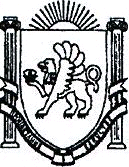 